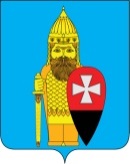 АДМИНИСТРАЦИЯ ПОСЕЛЕНИЯ ВОРОНОВСКОЕ В ГОРОДЕ МОСКВЕ ПОСТАНОВЛЕНИЕ12.10.2017 года № 116Об утверждении положения об организации системы мониторинга состояния системы теплоснабженияна территории поселения Вороновское   В соответствии с Федеральным законом от 06 октября 2003 года №131-ФЗ «Об общих принципах организации местного самоуправления в Российской Федерации», от 27 июля 2010 года № 190-ФЗ «О теплоснабжении», правилами оценки готовности к отопительному периоду, утвержденными приказом Министерства энергетики Российской Федерации от 12 марта 2013 года № 103, администрация поселения Вороновское, постановляет;    1.Утвердить Положение об организации системы мониторинга состояния системы теплоснабжения на территории поселения Вороновское (приложение к настоящему постановлению).   2. Опубликовать настоящее постановление в бюллетене «Московский муниципальный вестник» и разместить на официальном сайте администрации поселения Вороновское в информационно-телекоммуникационной сети «Интернет».    3. Настоящее постановление вступает в силу со дня его официального опубликования.   4. Контроль за выполнением настоящего постановления возложить на заместителя главы администрации поселения Вороновское Войтешонок Л.Ю.Глава администрации поселения Вороновское                                                                          Е.П. ИвановПриложениек Постановлению администрации поселения Вороновскоеот 12.10.2017 г. № 116Положение по организации системы мониторинга состояния системы теплоснабжения на территории поселения ВороновскоеОбщие положения   1.1. Настоящее Положение по организации системы мониторинга состояния системы теплоснабжения на территории поселения Вороновское (далее – Положение) определяет взаимодействие администрации поселения Вороновское, теплоснабжающих и теплосетевых организаций, организаций, управляющих жилищным фондом, при осуществлении мониторинга состояния системы теплоснабжения.    1.2. Система мониторинга состояния системы теплоснабжения – это комплексная система наблюдений, оценки и прогноза состояния тепловых сетей (далее – система мониторинга).    1.3. Целями создания и функционирования системы мониторинга теплоснабжения являются повышение надежности и безопасности систем теплоснабжения, снижение затрат на проведение аварийно-восстановительных работ посредством реализации мероприятий по предупреждению, предотвращению, выявлению и ликвидации аварийных ситуаций. Основные задачами системы мониторинга   2.1. Сбор, обработка и анализ фактических данных о состоянии объектов теплоснабжения, статистических данных об аварийности на системах теплоснабжения и проводимых на них ремонтных работ.   2.2. Оптимизация процесса составления планов проведения ремонтных работ на теплосетях.    2.3. Эффективное планирование выделения финансовых средств на содержание и проведение ремонтных работ на теплосетях. Порядок осуществляется системы мониторинга   3.1. На муниципальном уровне организационно-методическое руководство и координацию деятельности системы мониторинга осуществляет администрация поселения Вороновское:   - на заседании Совета депутатов поселения Вороновское города Москвы 2 раза в год заслушиваются отчеты об итогах отопительного периода и о готовности систем жизнеобеспечения района к эксплуатации в отопительный период;    - глава (заместитель главы администрации) поселения Вороновское города Москвы ежемесячно проводит оперативные совещания по вопросам ресурсоснабжения и погашения задолженности за потребленные энергетические ресурсы с руководителями коммунальных и ресурсонабжающих предприятий;    - в межотопительный период заместитель главы администрации поселения Вороновское ежемесячно проводит оперативные совещания с руководителями коммунальных и ресурсонабжающих предприятий по выполнению мероприятий по подготовке систем жизнеобеспечения поселения к предстоящему отопительному периоду.    3.2. На объектовом уровне организационно-методическое руководство и координацию деятельности системы мониторинга осуществляет организация, эксплуатирующая котельную и теплосети; организации, управляющие жилищным фондом.Состав системы мониторинга   4.1. Система мониторинга включает в себя:    - сбор данных;    - хранение, обработку и предоставление данных;    - анализ и выдачу информации для принятия решения.    4.2. Система сбора данных мониторинга за состоянием тепловых сетей объединяет в себе все существующие методы наблюдения за тепловыми сетями на территории поселения Вороновское.   4.3. В отопительный период ежедневно в срок до 10-00 в администрацию поселения Вороновское, расположенную по адресу: г. Москва, поселение Вороновское, с. Вороново, д. 31, стр.1, телефон (8495) 7507444, e-mail: voronovoadm@mail.ru теплоснабжающие организации, осуществляющие свою деятельность на территории поселение Вороновское, организации управляющие жилищным фондом, объекты социального назначения, независимо от форм собственности, предоставляют информацию по каждому объекту теплоснабжения в соответствии с Приложением № 1 к настоящему Положению.   Секретарь – главы администрации поселения Вороновское города Москвы в рабочие дни в срок до 11-00 направляет полученную информацию начальнику отдела РСЭИ ЖКХ и Б администрации поселения Вороновское для формирования сводной справки в соответствии с Приложением к настоящему Положению.   4.4. В систему сбора данных вносятся данные по результатам проведения гидравлических испытаний, проведенным ремонтным работам, а также сведения, накапливаемые эксплуатационным персоналом.    Собирается следующая информация:    - паспортная база данных технологического оборудования вновь проложенных тепловых сетей;    - расположение смежных коммуникаций в 5-ти метровой зоне вдоль дорог теплосети, схема дренажных и канализационных сетей;    - исполнительная документация;    - данные о плановых ремонтных работах на системе теплоснабжения;    - данные о параметрах теплоносителя в системе теплоснабжения;    - оперативные сведения в период запуска тепла в жилые дома и объекты социального назначения.    4.5. Источниками информации для решения оптимизации планов ремонта на основе выбора из сетей, имеющих повреждения, самых ненадежных, исходя из заданного объема финансирования, являются:    - результаты опрессовки в ремонтный период, которая применяется как основной метод диагностики и планирования ремонтов и перекладок тепловых сетей;    - данные по аварийным отключениям ресурса. Анализ и выдача информации для принятия решения   5.1. Анализ и выдача информации о системах теплоснабжения направлены на решение задач оптимизации планов ремонта на основе собранной информации.   5.2. Анализ данных производится специалистами отдела РСЭИ ЖКХ и Б ежегодно по итогам прошедшего отопительного периода.    5.3. Данные мониторинга накладываются на актуальные паспортные характеристики объекта в целях выявления истинного состояния объекта, исключения ложной информации и принятия оптимального управленческого решения.   5.4. По результатам анализа собранных данных совместно с организациями теплового комплекса:    - формируется ежегодный комплексный план мероприятий по подготовке жилищно-коммунального хозяйства к работе в осенне-зимний период, который реализуется в межотопительный период за счет средств тарифа;    - подготавливаются мероприятия по модернизации тепловых сетей и объектов за счет средств предприятий, в ведении которых находятся тепловые сети и объекты теплоснабжения;    - осуществляется мониторинг выполнения запланированных ремонтных мероприятий в рамках подготовки к отопительному периоду с предоставлением соответствующей отчетности в префектуру ТиНАО и надзорные органы.Приложениек Положению по организации системы мониторинга состояния системы теплоснабжения на территории поселения Вороновское1) Для потребителей тепловой энергии2) Для теплоснабжающих организацийАдресные сведения о пуске тепла в жилые дома и объекты соцсферы (причины отсутствия тепла)Адресные сведения о пуске тепла в жилые дома и объекты соцсферы (причины отсутствия тепла)Адресные сведения о пуске тепла в жилые дома и объекты соцсферы (причины отсутствия тепла)Адресные сведения о пуске тепла в жилые дома и объекты соцсферы (причины отсутствия тепла)Адресные сведения о пуске тепла в жилые дома и объекты соцсферы (причины отсутствия тепла)Адресные сведения о пуске тепла в жилые дома и объекты соцсферы (причины отсутствия тепла)Адресные сведения о пуске тепла в жилые дома и объекты соцсферы (причины отсутствия тепла)Адресные сведения о пуске тепла в жилые дома и объекты соцсферы (причины отсутствия тепла)Адресные сведения о пуске тепла в жилые дома и объекты соцсферы (причины отсутствия тепла)Адресные сведения о пуске тепла в жилые дома и объекты соцсферы (причины отсутствия тепла)Адресные сведения о пуске тепла в жилые дома и объекты соцсферы (причины отсутствия тепла)Адресные сведения о пуске тепла в жилые дома и объекты соцсферы (причины отсутствия тепла)Адресные сведения о пуске тепла в жилые дома и объекты соцсферы (причины отсутствия тепла)Адресные сведения о пуске тепла в жилые дома и объекты соцсферы (причины отсутствия тепла)Адресные сведения о пуске тепла в жилые дома и объекты соцсферы (причины отсутствия тепла)Адресные сведения о пуске тепла в жилые дома и объекты соцсферы (причины отсутствия тепла)№  п/пРайонБалансодержательУлица№ домаНаличие ЦОНаличие ГВСНаличие ОДПУНаличие ОДПУНаличие ОДПУДата пуска теплаДата пуска теплаДата пуска теплаКотельная (адрес)Причина отсутствия теплаОриентировочный срок пуска№  п/пРайонБалансодержательУлица№ домаНаличие ЦОНаличие ГВСЦО и ГВСЦОГВСгодмесяцдатаКотельная (адрес)Причина отсутствия теплаОриентировочный срок пускаКотельнаяБалансодержательДата пускаОбщая мощность котельной МВтСуточная мощность котельной МВтТемпература сетевой водыТемпература сетевой водыТемпература ГВСТемпература ГВСКотельнаяБалансодержательДата пускаОбщая мощность котельной МВтСуточная мощность котельной МВтподающий трубопровод ЦОобратный трубопровод ЦОв подающем трубопроводев обратном трубопроводе